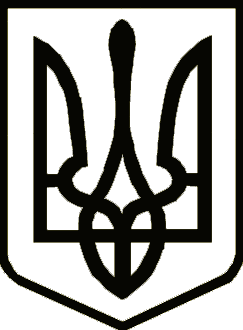 УкраїнаЧЕРНІГІВСЬКА ОБЛАСНА ДЕРЖАВНА АДМІНІСТРАЦІЯРОЗПОРЯДЖЕННЯПро участь області у Міжнародній туристичній виставці UITT`2019З метою забезпечення участі області у проведенні 25-ї Міжнародної туристичної виставки UITT`2019 «Україна – подорожі та туризм» 27-29 березня 2019 року, на виконання Обласної цільової Програми розвитку туризму в Чернігівській області на 2013-2020 роки, затвердженої рішенням одинадцятої сесії обласної ради шостого скликання від 21 грудня 2012 року (зі змінами, внесеними рішеннями тринадцятої сесії обласної ради сьомого скликання від 24 травня 2018 року № 13-13/VII, п’ятнадцятої сесії сьомого скликання від 04 жовтня 2018 року № 13-15/VII та шістнадцятої сесії сьомого скликання від 20 грудня 2018 року № 8-16/VI) зобов’язую:Департаменту культури і туризму, національностей та релігій обласної державної адміністрації сформувати та представити галузеву експозицію області у Міжнародному виставковому центрі за адресою: проспект Броварський, 15, м. Київ.Затвердити кошторис витрат на організацію проведення 25-ї Міжнародної туристичної виставки UITT`2019 «Україна – подорожі та туризм» згідно з додатком.Департаменту фінансів обласної державної адміністрації за поданням Департаменту культури і туризму, національностей та релігій обласної державної адміністрації профінансувати витрати з підготовки та проведення виставки.Контроль за виконанням розпорядження покласти на заступника голови обласної державної адміністрації згідно з розподілом обов’язків. Голова									О. МИСНИКДодаток до розпорядження головиобласної державної адміністрації 18 лютого 2019 року № 8-агКошторисвитрат на організацію проведення 25-ї Міжнародної туристичної виставки UITT`2019 «Україна – подорожі та туризм»Директор Департаменту культури і туризму, національностей та релігій обласноїдержавної адміністрації						О. ЛЕВОЧКО18 лютого2019 року     м. Чернігів		                №8-аг№п/пСтаття витратКод КЕКВСума,грн1.Витрати на оплату організаційно-методичного та інформаційного забезпечення участі у виставці224069000Всього69000